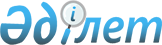 Об организации общественных работ на 2012 годПостановление акимата Сарысуского района Жамбылской области от 29 февраля 2012 года № 20. Зарегистрировано управлением юстиции Сарысуского района 3 апреля 2012 года за № 6-9-131      Примечание РЦПИ:

      В тексте сохранена авторская орфография и пунктуация.

      В соответствии со статьей 20 Закона Республики Казахстан от 23 января 2001 года «О занятости населения» и «Правилами организации и финансирования общественных работ», утвержденных Постановлением Правительства Республики Казахстан от 19 июня 2001 года № 836 «О мерах по реализации Закона Республики Казахстан от 23 января 2001 года «О занятости населения», в целях организации общественных работ для безработных, акимат Сарысуского района ПОСТАНОВЛЯЕТ:



      1. Утвердить перечень организации, виды, объемы и конкретные условия общественных работ, размеры оплаты труда участников и источники их финансирования, определить спрос и предложение на общественные работы согласно приложению.



      2. Начальнику коммунального государственного учреждения «Отдел занятости и социальных программ акимата Сарысуского района» Б.Усембаеву обеспечить организацию общественных работ в соответствии с действующим законодательством Республики Казахстан.



      3. Настоящее постановление вступает в силу со дня государственной регистрации в органах юстиции и вводится в действие по истечении десяти календарных дней после дня его первого официального опубликования и распространяется на отношения, возникающие с 1 января 2012 года.



      4. Контроль за исполнением настоящего постановления возложить на заместителя акима Сарысуского района Боранбаева Б.

      

      Исполняющий обязанности

      акима района                               А.Есеналиев«СОГЛАСОВАНО:»

Начальник государственного учреждения

«Объединенный отдел по делам обороны

города Жанатас Жамбылской области»

Е.Абдиев

11.03.2012 годаИсполняющий обязанности начальника

государственного учреждения

«Отдел внутренних дел Сарысуского

района Департамента внутренних дел

Жамбылской области»

К.Калыкулов

06.03.2012 года 

Приложение к постановлению

акимата Сарысуского района

№ 20 от 29 февраля 2012 года Перечень организаций, виды, объемы и конкретные условия общественных работ, размеры оплаты труда участников и источники их финансирования, спрос и предложение на общественные работы
					© 2012. РГП на ПХВ «Институт законодательства и правовой информации Республики Казахстан» Министерства юстиции Республики Казахстан
				№Наименование организацииВидыОбъемы и конкретные условия общественных работРазмеры оплаты труда участников и источники их финансированияспросПредложение1Коммунальное государственное учреждение «Аппарат Акима города Жанатас Сарысуского района»Санитарная очистка закрепленных участковНеполный рабочий день и по гибкому графику сроком на 6 месяцев17439

местный бюджет1081082Коммунальное государственное учреждение «Аппарат Акима Байкадамского аульного округа Сарысуского района»Санитарная очистка закрепленных участковНеполный рабочий день и по гибкому графику сроком на 6 месяцев17439

местный бюджет16163Коммунальное государственное учреждение «Аппарат Акима Жайылминского аульного округа Сарысуского района»Санитарная очистка закрепленных участковНеполный рабочий день и по гибкому графику сроком на 6 месяцев17439

местный бюджет10104Коммунальное государственное учреждение «Аппарат Акима Жанаталапского аульного округа Сарысуского района»Санитарная очистка закрепленных участковНеполный рабочий день и по гибкому графику сроком на 6 месяцев17439

местный бюджет10105Коммунальное государственное учреждение «Аппарат Акима Игиликского сельского округа Сарысуского района»Санитарная очистка закрепленных участковНеполный рабочий день и по гибкому графику сроком на 6 месяцев17439

местный бюджет10106Коммунальное государственное учреждение «Аппарат Акима Тогызкентского аульного округа Сарысуского района»Санитарная очистка закрепленных участковНеполный рабочий день и по гибкому графику сроком на 6 месяцев17439

местный бюджет10107Коммунальное государственное учреждение «Аппарат Акима Жанаарыкского аульного округа Сарысуского района»Санитарная очистка закрепленных участковНеполный рабочий день и по гибкому графику сроком на 6 месяцев17439

местный бюджет10108Коммунальное государственное учреждение «Аппарат Акима Камкалинского аульного округа Сарысуского района»Санитарная очистка закрепленных участковНеполный рабочий день и по гибкому графику сроком на 6 месяцев17439

местный бюджет16169Коммунальное государственное учреждение «Аппарат акима Досболского аульного округа»Санитарная очистка закрепленных участковНеполный рабочий день и по гибкому графику сроком на 6 месяцев17439

местный бюджет101010Коммунальное государственное учреждение «Аппарат Акима Туркестанского аульного округа»Санитарная очистка закрепленных участковНеполный рабочий день и по гибкому графику сроком на 6 месяцев17439

местный бюджет101011Государственное учреждение «Объединенный отдел по делам обороны города Жанатас Жамбылской области»Техническая помощь в оформлении документовНеполный рабочий день и по гибкому графику сроком на 6 месяцев17439

местный бюджет2212Государственное учреждение «Отдел внутренних дел Сарысуского района Департамента внутренних дел Жамбылской области»Техническая помощь в оформлении документовНеполный рабочий день и по гибкому графику сроком на 6 месяцев17439

местный бюджет202013Коммунальное государственное учреждение «Отдел жилищно-коммунального хозяйства, пассажирского транспорта и автомобильных дорог акимата Сарысуского района»Участие в капитальном ремонте жилых домов районаНеполный рабочий день и по гибкому графику сроком на 6 месяцев17439

местный бюджет4

 414Коммунальное государственное учреждение «Отдел предпринимательства и сельского хозяйства акимата Сарысуского района»Техническая помощь в оформлении документовНеполный рабочий день и по гибкому графику сроком на 6 месяцев17439

местный бюджет2215Коммунальное государственное учреждение «Отдел архитектуры, градостроительства и строительства акимата Сарысуского района»Техническая помощь в оформлении документовНеполный рабочий день и по гибкому графику сроком на 6 месяцев17439

местный бюджет2216Коммунальное государственное предприятие на праве хозяйственного ведения «Предприятие по благоустройству и озеленению» отдел жилищно-коммунального хозяйства, пассажирского транспорта и автомобильных дорог акимата Сарысуского района»Санитарная очистка, благоустройство и озеленение районаНеполный рабочий день и по гибкому графику сроком на 6 месяцев17439

местный бюджет808017Коммунальное государственное учреждение «Централизованная библиотечная система отдела культуры и развития языков акимата Сарысуского района»Техническая помощь в оформлении документовНеполный рабочий день и по гибкому графику сроком на 6 месяцев17439

местный бюджет2218Коммунальное государственное предприятие на праве хозяйственного ведения «Сарысу сулары» отдела жилищно-коммунального хозяйства, пассажирского транспорта и автомобильных дорог Акимата Сарысуского района»Санитарная очистка, благоустройство и озеленение районаНеполный рабочий день и по гибкому графику сроком на 6 месяцев17439

местный бюджет444419Коммунальное государственное предприятие на праве хозяйственного ведения «Жанатас-Су-Жылу» отдел жилищно-коммунального хозяйства, пассажирского транспорта и автомобильных дорог акимата Сарысуского района»Санитарная очистка закрепленных участковНеполный рабочий день и по гибкому графику сроком на 6 месяцев17439

местный бюджет3434Всего:400400